Personal, Social & EmotionalChildren will learn to distinguish between their feelings, likes and needs and expand their vocabulary and language to describe their feelings.They will develop an understanding that everyone experiences feelings, both good and bad and will learn simple strategies for managing feelings, emotions and behaviour.Children will learn that we all have different ‘tastes’ (likes and dislikes), but also similar needs (to be loved and respected, to be safe etc).Children will learn that there are natural life stages from birth to death, and what these are.Physical DevelopmentTo help our gross motor skills, we will be continuing to use “Squiggle Whilst You Wiggle” which focuses on gross motor movements to create specific marks.  In PE we will practising a range of games in preparation for Sports Day.  In Health and Self Care we will develop our understanding of the importance for good health of physical exercise, and a healthy diet and talk about the ways to keep healthy and safe. Communication and Language Children will be continuing to develop their listening skills by listening attentively in a range of situations. They will be listening to stories, accurately anticipating key events and responding to what they hear with relevant comments, questions or actions. We will be learning new words and their meanings each week to develop our vocabulary. Children will be following instructions involving several ideas or actions and developing our understanding of how and why questions about their experiences and in response to stories and events. Children will be expressing themselves effectively, showing awareness of listeners needs.LiteracyIn Literacy we will be using the following texts to support our learning: ‘Whatever Next’, ‘The Way Back Home’ and ‘The Great Balloon Hullabaloo’. In writing, we will continue to develop our skills in writing sentences, using a capital letter, finger spaces and full stops. We will continue to create our own 3 - 5 sentence stories which are influenced by our topic texts. In reading, we will continue to develop our skills in reading words, sentences and our understanding on how stories are structured. We will be using the language of character, setting, beginning, problem and resolution. 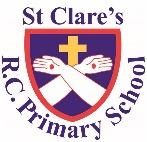 ST CLARE’S R.C PRIMARY SCHOOLCURRICULUM OVERVIEWReceptionSummer 2021‘To Infinity and Beyond’MathsIn Maths we will be continuing to develop our skills in adding and taking away. We will be using objects and number lines to support our learning.  We will also be learning about doubling. We will develop the understanding that double means, ‘Twice as many’ and using 10 frames to show the pair wise pattern. Children will be learning about sharing and grouping and understanding that we must have an even number to share an amount equally. We will be reading stories such as The Gingerbread Man, The Doorbell Rang etc to help support our learning.Knowledge and Understanding of the WorldIn Knowledge and Understanding the World we will be learning about and comparing different planets. We will also be investigating how craters are made on the moon. In I.T. we will following simple algorithms and using the ‘Shadow Puppet’ app.  Religious EducationIn RE, we will be learning about our wonderful world and God’s beautiful creations, such as plants, animals, beaches, mountains and the skies above us.We will learn about the ways we can all look after our world, such as by looking after animals and sharing the world’s resources. We will monitor our water consumption in class and learn the importance of not wasting water.  Expressive Arts and DesignChildren will be taught to explore the different sounds of instruments during our music lessons. Children will be singing songs, making music, dancing and experimenting with ways of changing them. We will be completing some space artwork influenced by the artist Peter Thorpe. Children will use simple tools and techniques competently and appropriately. 